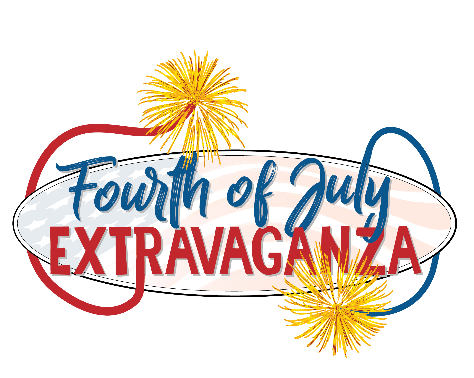 CITY OF KILGORE FOURTH OF JULY EXTRAVAGANZACONCESSION APPLICATIONThursday, July 4, 2024 5:00 p.m. – 10:00 p.m.Company Name: _______________________________________________________Description of Product: __________________________________________________Contact Name: ________________________________________________________Contact Number: _____________________  Contact Email: ______________________________I have read and understand all the guidelines presented in this packet and certify that I will comply with all regulations and liability issues as stated in the packet.Signature _____________________________________________________________Registration Deadline – June 12, 2024.  Booth rental is non-refundable after June 12, 2024.  Booth space, if available, will increase by $20.There will be no charge for businesses in the Kilgore Main Street DistrictBooth Space – 10x10   					    ____@ $30 each space= $ ______Booth fee after June 12, 2023 deadline		    ____@ $50 each space= $ ______										  Total	              $ ______If you need electrical hookup, please advise how many AMPs you require and if your plug is non-standard.Electric Hookup: ____Y/____N   AMPs: ________       Comments: ______________________________Serving window location     __ Driver’s Side    or     __Passenger SideWhat is the length of your trailer/truck including the hitch? ________________________Payment may be made by check, cash, money order or credit card.  Payment must accompany registration form unless arrangements are made with City of Kilgore in advance.Credit Card Information:    Type   ___MC   ___Visa 	Card # ____________________________________________ Exp.Date:__________  CSV ______Cardholder Name ____________________________________ Zip Code on Acct._______________Application may be delivered or mailed to:City of Kilgore, Attn: Taylor Owings 815 N. Kilgore, Kilgore, TX  75662Or scan application and email to secure space: taylor.owings@cityofkilgore.comFOURTH OF JULY EXTRAVAGANZAGUIDELINESFOURTH OF JULY EVENT DATES & TIMESThursday, July 4, 2024 from 5p.m.-10p.m.		LOCATIONWood St, Kilgore City Park.EXHIBITOR MOVE IN/OUT DATES AND TIMESMove in of Exhibits:		Thursday, July 4, 2024 from 1 p.m. to 3:30 p.m.				All vehicles must be removed from festival area by 3:30p.m.	Move out of Exhibits:		Thursday, July 4, 2024 from 10p.m. to 11p.m.Vehicles are not authorized in the event area until event attendees leave.All exhibitors must check-in with event organizers upon arrival the event.  Move in directions will be given to you at that time.UTILITY HOOK-UPSElectric hook-ups are limited.  Please note your request on the application.  If you have questions, please call Taylor Owings at 903-988-4119 or email at taylor.owings@cityofkilgore.comLIABILITYThe City of Kilgore disclaims liability for damages or losses due to fire, theft, accident, vandalism or other causes.  The City of Kilgore will not be responsible for electrical or other related failures. Exhibitors wishing to insure their goods must do so at their own expense.  The exhibitor shall at all times protect, indemnify, save and hold harmless the City of Kilgore against any and all loss, damage, liability or expense occurring out of any incidence which arises out of exhibitor’s occupancy and use of the festival premises during or subsequent to the period of the exhibition.CONTRACTThe contract for exhibit space, the assignment of space and full payment of rental charges constitutes the entire contract for the right to use exhibit space.  Payment for space and a signed application is required before booth assignments are confirmed.  Choice of location will be given when possible, but the right is reserved to adjust the exhibit layout for the good of all exhibitors.Vendors will occupy the booth space for the duration of the event and only begin to move out at 10p.m. ACCEPTANCEAn authorized signature on the official contract indicates the exhibitor has read, understands and agrees to abide by the rules, regulations and restrictions outlined in the contract. SOLICITATIONNo person or persons, other than exhibitors, will be permitted to conduct business at the festival without the expressed permission the City of Kilgore Main Street.SALES TAXVendors are responsible for the remittance of Sales tax to the State of Texas.